Листування з органами ДПС можливо за допомогою:послуги Укрпошти 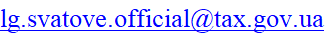 на електронну адресу Отримати консультацію можна за телефонами:отримання ідентифікаційного коду – (06462) 2-15-99;реєстрації та обліку платників, приймання звітності, реєстрація РРО КОРО РК – (06462) 2-15-99;отримання довідки про доходи – (06462) 2-15-99;реєстрація платників єдиного податку фізичних осіб (06462) 2-15-99;щодо адміністрування податків і зборів з фізичних осіб – (06462) 2-15-99; щодо адміністрування податків і зборів з юридичних осіб – (06462) 2-15-99;стану розрахунків з бюджетом – (06462) 2-15-99;щодо отримання довідки про відсутність заборгованості з платежів, контроль за справлянням яких покладено на контролюючі органи – (06462) 2-15-99;з питань декларування доходів громадян – (06462) 2-15-99;щодо видачі та отримання ліцензій – 0958713644 